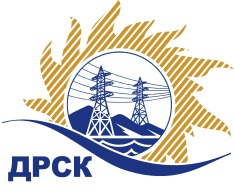 Акционерное общество«Дальневосточная распределительная сетевая  компания»ПРОТОКОЛпроцедуры вскрытия конвертов с заявками участников СПОСОБ И ПРЕДМЕТ ЗАКУПКИ: открытый запрос предложений на право заключения Договора на выполнение «Капитальный ремонт ЗиС СП СЭС, филиал ХЭС» (закупка 65 раздела 1.1. ГКПЗ 2018 г.).Плановая стоимость: 4 131 980,00 руб., без учета НДС;   4 875 736,40 руб., с учетом НДС.ПРИСУТСТВОВАЛИ: постоянно действующая Закупочная комиссия 1-го уровня ВОПРОСЫ ЗАСЕДАНИЯ КОНКУРСНОЙ КОМИССИИ:В ходе проведения запроса предложений было получено 5 заявок, конверты с которыми были размещены в электронном виде через функционал ЭТП - https://rushydro.roseltorg.ru.   Вскрытие конвертов было осуществлено в электронном сейфе организатора запроса предложений на ЕЭТП, в сети «Интернет»: https://rushydro.roseltorg.ru  автоматически.Дата и время начала процедуры вскрытия конвертов с заявками участников: 14:00 местного времени 23.01.2018.Место проведения процедуры вскрытия конвертов с заявками участников: Единая электронная торговая площадка, в сети «Интернет»: https://rushydro.roseltorg.ru.В конвертах обнаружены заявки следующих участников закупки:Секретарь Закупочной комиссии 1 уровня                                                                М.Г.ЕлисееваЧувашова О.В.(416-2) 397-242№ 243/УР-Вг. Благовещенск23 января 2018 г.№ п/пПорядковый номер заявкиДата и время внесения изменений в заявкуНаименование участникаЗаявка без НДСЗаявка с НДССтавка НДС1122.01.2018 07:18ООО «Ремонтно-Строительная организация» 
ИНН/КПП 2724183909/272401001 
ОГРН 11327240115734 129 181.334 129 181.33Без НДС2222.01.2018 08:18ИП Ван-Чжан-Шань Юлия Викторовна 
ИНН/КПП 272396499784/ 
ОГРН 3132723218000253 925 378.003 925 378.00Без НДС3323.01.2018 06:37ЗАО "Дальпромсервис" 
ИНН/КПП 2703005782/270301001 
ОГРН 10227005277174 119 368.004 860 854.2418%4423.01.2018 02:41ООО "Реконструкция" 
ИНН/КПП 2703042417/270301001 
ОГРН 10727030051003 718 778.004 388 158.0418%5523.01.2018 05:43ООО "Гортранс" 
ИНН/КПП 2722073308/272201001 
ОГРН 10827220044204 131 976.004 875 731.6818%